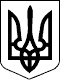 Ужгородська районна державна адміністрація Закарпатської областіУЖГОРОДСЬКА РАЙОННА ВІЙСЬКОВА адміністраціяЗАКАРПАТСЬКОЇ ОБЛАСТІР О З П О Р Я Д Ж Е Н Н Я___05.05.2022__                           м. Ужгород                              №__19__________Про моніторингову групу для обстеження (моніторингу) місць тимчасового перебування внутрішньо переміщених осіб в Ужгородському районіВідповідно до статей 4, 15, 28 Закону України ,,Про правовий режим воєнного стану”, статті 40 Закону України „Про забезпечення санітарного та епідемічного благополуччя населення”, Указів Президента України від 24 лютого 2022 року № 64/2022 ,,Про введення воєнного стану в Україні” (зі змінами) та № 68/2022 ,,Про утворення військових адміністрацій”, Закону України „Про затвердження Указу Президента України „Про продовження строку дії воєнного стану в Україні”,   наказів Міністерства охорони здоров’я України від 10 березня 2022 року № 458 „Про затвердження Мінімальних вимог щодо забезпечення санітарного та епідемічного благополуччя населення під час екстреного облаштування місць тимчасового перебування осіб, які вимушені покинути місця постійного проживання у зв’язку з військовою агресією Російської Федерації”,  від 6 квітня 2022 року № 584 „Про затвердження Порядку проведення обстеження (моніторингу) у місцях тимчасового перебування внутрішньо переміщених осіб у зв’язку зі збройною агресією Російської Федерації”, зареєстрованого в Міністерстві юстиції України 11 квітня 2022 року за № 408/37744, розпорядження Закарпатської обласної військової адміністрації 28.04.2022 №150 ,,Про моніторингові групи для обстеження (моніторингу) місць тимчасового перебування внутрішньо переміщених осіб”, з метою недопущення погіршення санітарно-епідемічної ситуації щодо інфекційних захворювань, у тому числі гострих кишкових інфекційних захворювань, та харчових отруєнь серед внутрішньо переміщених осіб, які знаходяться у місцях тимчасового перебуванняЗ О Б О В’ Я З У Ю:1. Утворити моніторингову групу для обстеження (моніторингу) місць тимчасового перебування внутрішньо переміщених осіб в Ужгородському районі (далі моніторингова група) у складі згідно додатку 1.1.1. Рекомендувати „Ужгородській філії державної установи Закарпатський обласний центр контролю та профілактики хвороб Міністерства охорони здоров’я України” та „Перечинській філії державної установи Закарпатський обласний центр контролю та профілактики хвороб Міністерства 2охорони здоров’я України” скласти графік роботи моніторингової групи та надіслати до Ужгородської районної військової адміністрації до 10.05.2022 року.1.2. Моніторинговій групі організувати роботу у визначених місцях тимчасового перебування внутрішньо переміщених осіб за встановленим  графіком.1.3. У разі виявлення порушень вимог щодо облаштування місць тимчасового перебування внутрішньо переміщених осіб вживати невідкладних заходів щодо їх усунення.1.4. Забезпечити контроль за недопущенням погіршення санітарно-епідемічної ситуації щодо інфекційних захворювань, насамперед гострих кишкових інфекційних захворювань, та харчових отруєнь, серед внутрішньо переміщених осіб, які знаходяться в місцях тимчасового перебування.1.5. Під час облаштування місць тимчасового перебування внутрішньо переміщених осіб керуватися вимогами наказу Міністерства охорони здоров’я України від 10 березня 2022 року № 458 „Про затвердження Мінімальних вимог щодо забезпечення санітарного та епідемічного благополуччя населення під час екстреного облаштування місць тимчасового перебування осіб, які вимушені покинути місця постійного проживання у зв’язку з військовою агресією Російської Федерації”. 2. Моніторинговій групі: 2.1. Здійснювати оцінку умов проживання внутрішньо переміщених осіб, які знаходяться в місцях тимчасового перебування, їх облаштування (водопостачанням та водовідведенням, станом санітарних вузлів та умивальних кімнат, умовами зберігання та поводження з побутовими відходами, проведенням дезінфекційних, дезінсекційних, дератизаційних, інших санітарних і протиепідемічних заходів), забезпечення засобами гігієни, надання домедичної та першої медичної допомоги, стану забезпечення харчуванням, водою питною тощо згідно з переліком питань щодо проведення обстеження (моніторингу) у місцях тимчасового перебування внутрішньо переміщених осіб у зв’язку зі збройною агресією російської федерації (додаток 2).2.2. Рекомендувати Ужгородській філії державної установи „Закарпатський обласний центр контролю та профілактики хвороб Міністерства охорони здоров’я України” та „Перечинській філії державної установи Закарпатський обласний центр контролю та профілактики хвороб Міністерства охорони здоров’я України” за потреби, під час обстеження (моніторингу) місць тимчасового перебування, здійснювати лабораторні та інструментальні дослідження, випробування, вимірювання та експертизу факторів середовища життєдіяльності.2.3. Пропонувати Ужгородському районному управлінню головного управління Держпродспоживслужби в Закарпатській області за результатами обстеження (моніторингу) та оцінки умов у місцях тимчасового перебування внутрішньо переміщених осіб заповнювати форму № 315/о „Акт санітарно-епідеміологічного обстеження об’єкта”, затверджену наказом Міністерства охорони здоров’я України від 11.07.2000 № 160 (додаток 3) відповідно до Порядку проведення обстеження (моніторингу) у місцях тимчасового перебування внутрішньо переміщених осіб у зв’язку зі збройною агресією 3Російської Федерації, затвердженого наказом Міністерства охорони здоров’я України від 6 квітня 2022 року № 584, один екземпляр якої подавати Ужгородській районній військовій адміністрації, копію – виконавчому комітету місцевої ради (ТГ). 3. Контроль за виконанням цього розпорядження покласти заступника начальника районної військової адміністрації Дупина В.М.Голова державної адміністрації –                      начальник військової адміністрації                           Радіон КІШТУЛИНЕЦЬ